	BOBATH CONCEPT	2019 Information Course in 栃木（花の舎病院）テーマ　	成人片麻痺者における評価と治療期間	2019年2月2日（土）～3日（日）講　師	＜コースオーガナイザー＞大槻 利夫　IBITA上級講習会インストラクター　上伊那生協病院 RPT主　催　　　　ボバース概念によるインフォメーション講習会内　容	＜講 義＞　　Bobath Concept		＜実 技＞　　立位・坐位・上肢機能・歩行における問題と治療	＜デモンストレーション＞　　講師による患者の評価・治療の提示対象者	PT・OT・ST（ボバースインフォメーションコース・基礎講習会修了者可）定　員	50名（申し込みをもって受講決定を致します。）　会　場	リハビリテーション花の舎病院　３階会議室〒329-0112　栃木県下都賀郡野木町南赤塚1196-1受講費	15,000円（税込／宿泊・食費別）　申込期間	2018年8月2日（木）～2019年1月2日（水）正午　※今回の講習会は御申込をもって受講決定と致します。但し、定員を満たした時点で締切りを終了致します。申込方法	 本案内を、ワードもしくはPDFファイルにてご覧になっている場合は、下記申込み専用フォームよりお申し込み下さい。青色（ハイ―パーリンク）になっている場合、https:// をクリックしていただけるとフォームへ移動致します。クリックしても移動しない場合、https://からはじまる下記を右クリックして、『ハイパーリンクを開く』を選択して下さい。それでも移動できない場合、https://からはじまる下記を、そのままコピー＆ペーストして検索いただけると申込みフォームへ移動します。パソコン上でご覧になっている場合、日本ボバース研究会ホームページ 講習会案内、インフォメーションコースより【募集要項・申込みフォーム】をクリックしていただけると申込みフォームへ移動致します。本紙を紙媒体でご覧になっている場合、下記のQRコードの読み込みの上、お申し込み下さい。スマートフォンの場合、QRコードを読み込むアプリをダウンロード後、読み込んでいただくと申込みページへ移動します。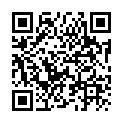 　　　　　　　お申し込みはこちらから注　　　　意　　　　申込み後、必ず自動返信にて受講決定メールが届きます。自動返信メールが届かない場合は、パソコンからのメール受信が制限されている可能性がございます。御手数ですがメールの制限解除の後、再度御申込みを御願いします。事　務　局　　　　　リハビリテーション花の舎病院　リハビリ部　作業療法士　砂川剛　　TEL　090-7737-9061　　e-mail　gohsuna@hananoie.yushikai.jp